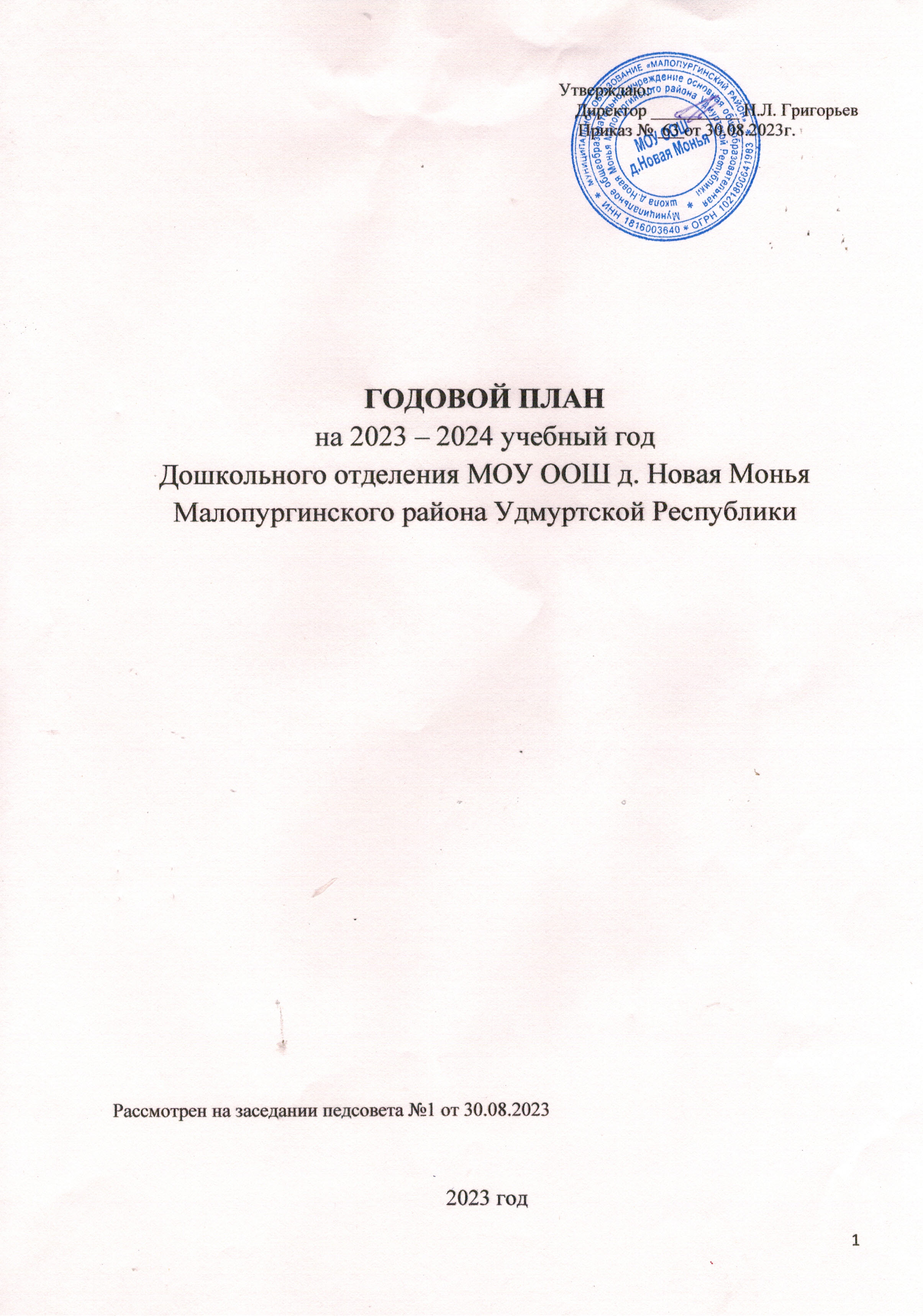 СОДЕРЖАНИЕ ГОДОВОГО ПЛАНА РАБОТЫДОШКОЛЬНОГО ОТДЕТЛЕНИЯ МОУ ООШ д. НОВАЯ МОНЬЯНА 2023 – 2024 УЧЕБНЫЙ ГОДРАЗДЕЛЫ ГОДОВОГО ПЛАНА1. АНАЛИЗ ДЕЯТЕЛЬНОСТИ ЗА 2022 – 2023 учебный годИНФОРМАЦИОННАЯ СПРАВКА…………………………………………………………….32. ЦЕЛИ И ЗАДАЧИ НА 2023– 2024 учебный год………………………………………...143.КАДРЫ………………………………………………………………………………………..154. СОДЕРЖАНИЕ ОСНОВНЫХ МЕРОПРИЯТИЙ ГОДОВОГО ПЛАНА…………...164.1 РАБОТА С КАДРАМИ4.2 ОРГАНИЗАЦИОННО – ПЕДАГОГИЧЕСКАЯ РАБОТА4.3 РАБОТА С ДЕТЬМИ4.4 РАБОТА С РОДИТЕЛЯМИ4.5 АДМИНИСТРАТИВНО – ХОЗЯЙСТВЕННАЯ ДЕЯТЕЛЬНОСТЬ5. ВЗАИМОДЕЙСТВИЕ С СОЦИУМОМ………………………………………………….256. ПЛАН МЕРОПРИЯТИЙ ПО ПОЖАРНОЙ БЕЗОПАСНОСТИ …………………….267. ПЛАН МЕРОПРИЯТИЙ ПО СОБЛЮДЕНИЮ ПДД ………………………………...278. ПЛАН ПО ФИЗИЧЕСКОМУ ВОСПИТАНИЮ И ОЗДОРОВЛЕНИЮ ДЕТЕЙ ….289. ИЗУЧЕИНЕ И КОНТРОЛЬ ДЕЯТЕЛЬНОСТИ ДОУ ………………………………...2910. ОРГАНИЗАЦИОННО – МЕТОДИЧЕСКАЯ РАБОТА………………………………311. АНАЛИЗ ДЕЯТЕЛЬНОСТИдошкольного отделения МОУ ООШ деревни Новая МоньяМалопургинского района УР за период 2022 – 2023 учебный годИНФОРМАЦИОННАЯ СПРАВКАДетский сад создан в целях реализации основных задач дошкольного образования:- охрана жизни и укрепление физического и психического здоровья детей;- обеспечение познавательно – речевого, социально – личностного, художественно – эстетического и физического развития детей;- воспитание гражданственности, уважение к правам и свободам человека, любви к окружающей природе, Родине, семье с учетом возрастных категорий детей;- оказание консультативной и методической помощи родителям (законным представителям) по вопросам воспитания, обучения и развития детей.Юридический адрес: Удмуртская Республика, Малопургинский районд. Новая Моньяул. Школьная, 1Дошкольное отделение находится в одном здании со школой, построенном по типовому проекту, на 36 мест общей площадью 298, 98 кв.м., в ДОУ 2 разновозрастные группы. В 2022 – 2023 учебном году детский сад посещало 19 воспитанников. Младшая разновозрастная группа с 1,6 до 4 лет – 9 детей размещена на 1 этаже площадью 109.5 кв.м. Старшая разновозрастная группа с 4 до 7 лет – 10 детей размещена на 2 этаже площадью 129.98 кв.м.Отопление центральное, водоснабжение централизованное.Групповые помещения включают в себя приемную, групповую комнату, спальню, туалет. Имеется методический кабинет, изолятор. Спортивный зал общий со школой, музыкального зала нет. На территории детского сада расположены игровые участки для 2 групп, на участках имеется игровое оборудование, пособия для игр.ДОУ располагает учебно-наглядными пособиями, учебным оборудованием, мебелью, ТСО.Сетка занятий соответствует санитарно – педагогическим нормам, перегрузки нет:2 группа раннего возраста – 10 занятий в неделюмладшая группа – 10 занятий в неделюСредняя группа – 12 занятий в неделюСтаршая группа – 14 занятий в неделюПодготовительная группа 14 занятий в неделюМежду занятиями проводятся физкультурные паузы продолжительностью не менее 10 минут, во время занятий – физкультурные минутки. С целью оптимизации педагогического процесса и уменьшения нагрузки на детей в организованных видах деятельности проводятся интегрированные и комплексные занятия.Режим работы ДОУ – 9 часов с 07.30 до 16.30, пятидневная рабочая неделя. Функционирует дежурная группа с 16.30 до 18.00.Режим работы ДОУ оптимальный, здания и сооружения находятся в удовлетворительном состоянии.Основные концептуальные идеи развития ДОУОсуществление приоритетных направлений деятельности ДОУ.ДОУ реализует основные задачи дошкольного образования: сохранение и укрепление физического и психического здоровья детей, интеллектуальное и личностное развитие каждого ребенка с учетом его индивидуальных особенностей, оказание помощи семье в воспитании детей, подготовке детей к обучению в школе.Целью является: повышение качества дошкольного образования, охрана жизни и здоровья детей, осуществление воспитательно-образовательного процесса на основе этнокультуры и этнопедагогики.Концепция нашего ДОУ представляет структурированную совокупность идей. В ее основе лежит поиск идей, которые можно положить в существующую систему, которые могут возбудить творческую активность педагогического коллектива.Концептуальные идеи: - формирование основ национального самосознания и любви к Отечеству при росте взаимопонимания, уважения и дружбы между людьми разных национальностей- системное выявление в ходе деятельности важнейших мировоззренческих идей – взаимосвязь человека и природы, человека и семьи, человека и общества в целом.Важнейшая задача: построение системы жизнедеятельности учреждения, обеспечивающей условия для всестороннего развития личности детей, родителей, работников ДОУ при опоре на особенности традиций удмуртского народа и в целом отечественной культуры.Основные направления Программы развития ДОУ:- Нормативно – правовая база-Инновационная деятельность- Национальное дошкольное образование- Сохранение и укрепление здоровья воспитанников и сотрудников ДОУ- Кадровая политика- Взаимодействие ДОУ с заинтересованными учреждениями и родителями- Оснащение, техническое обновление ДОУ.Руководство и управлениеРуководство и управление осуществляется в соответствии с законодательством РФ, УР и нормативно – правовыми актами, регулирующими деятельность учреждения. Деятельность регламентируются Уставом, принятым решением общего собрания трудового коллектива. Функции директора соответствует должностной инструкции, утвержденной Главой администрации «Муниципальный округ Малопургинсий район».Имеется необходимая нормативно – правовая документация. Регламент работы определяют Правила внутреннего трудового распорядка. Поощрения работников проводится согласно Положения «О материальном поощрении и материальной помощи работников образовательных учреждений Малопургинского района», разработанного с учетом бюджетных средств.Соблюдается исполнительская и финансовая дисциплина.Учреждение осуществляет финансово – хозяйственную деятельность. Финансовые средства детского сада образуются из: бюджетных ассигнований, родительской платы, средств спонсоров, добровольных поступлений. Должностные инструкции работников разработаны с учетом требований тарифно – квалификационных характеристик, согласованы с профсоюзным комитетом.В ОУ соблюдаются безопасные условия труда, что обеспечивает безопасность жизнедеятельности воспитанников и сотрудников. Для контроля за соблюдением правил охраны труда в ДО создан совместный комитет по охране труда в состав которого входят директор, заместитель директора по ДО, завхоз, мед. сестра и представитель профсоюза.На каждом рабочем месте имеются инструкции по охране труда на каждую профессию и по каждому виду работ. Работа по охране труда проводится согласно плана.Для ежедневного контроля за исправностью оборудования и мебели ведется журнал административно – общественного контроля. С каждым вновь принятым работником проводится вводный инструктаж по охране труда, первичный инструктаж на рабочем месте. Инструктажи по охране труда с работниками проводятся в ОУ не реже 2 раз в год. В ОУ соблюдаются правила пожарной безопасности. Дошкольное отделение  оснащено 7 порошковыми пронумерованными огнетушителями,  имеется журнал учета. Инструктажи по пожарной безопасности проводится не реже 2 раз в год. Все работники умеют пользоваться огнетушителем. Персонал ДОУ ознакомлен с действиями во время возникновения чрезвычайной ситуации. Имеются планы эвакуации. Проводятся учебы по эвакуации детей и сотрудников ОУ. Вся работа введется по «Плану мероприятий по пожарной безопасности».Контроль за общим санитарным состоянием осуществляется администрацией ОУ.Ведется журнал санитарного состояния помещений ДОУ, итоги контроля санитарного состояния проводятся 1 раз в месяц на совещаниях.Общее санитарно – гигиеническое состояние ДОУ соответствует санитарным нормам и правилам.В ДОУ соблюдаются социальные гарантии участников образовательного процесса. Воспитанники согласно Закона «Об образовании» получают образовательные услуги в соответствии с федеральными государственными образовательными стандартами и требованиями. Медицинское обслуживание детей осуществляется на основании договора с ЦРБ, ФАП деревни. Родители (законные представители) дети, которых посещают ОУ получают в установленном законом «Об образовании» порядке компенсацию части родительской платы за содержание детей в ДОУ.Сотрудники ОУ работают: педагоги 36 часов в неделю, не педагогические работники 40 часов в неделю, заработная плата выплачивается согласно тарификационным спискам 2 раза в месяц. Отпуска работникам предоставляются согласно утвержденному директором графику отпусков. Продолжительность отпуска определяется требованиями законодательства, работникам, имеющим вредные и опасные условия труда, предоставляется дополнительный отпуск. Педагогам предоставляется льгота по оплате коммунальных услуг и освещения.В ДОУ разработана стратегия и тактика функционирования и развития. Педагоги осуществляют перспективное и календарно - тематическое планирование с учетом ФГОС по ФОП.В ОУ используются современные формы организации образовательного процесса. Занятия с детьми проводятся фронтально и по подгруппам: интегрированные (развитие речи  музыка, ФЭМП и лепка, Экология и рисование и т.д.),  комплексные (несколько видов деятельности) занятия, походы, экскурсии в природу и т.д. Педагогами разработаны авторские проекты. Соблюдается баланс между занятиями и свободной деятельностью ребенка. Занятия организуются в соответствии с программой, продолжительность занятий не превышает установленных норм к организованным видам деятельности. Во время занятий проводятся физминутки, между занятиями – физпаузы.  Прогулки организуются с учетом времени года, погодных условий, возраста детей. В группах имеются настольно – печатные игры, конструкторы, художественная литература, пособия для сюжетно – ролевых игр в свободном пользовании детьми.В ОУ созданы условия для реализации индивидуального подхода к ребенку. Сотрудники поддерживают любознательность, активность, положительный настрой, стремление ребенка к самореализации, самовыражению. Педагогами организуются индивидуальные выставки работ детей и их родителей, что повышает самооценку ребенка, помогает утвердиться в детском коллективе..В ДОУ организована работа с родителями воспитанников. Оформляются родительские уголки, папки – передвижки. Ежегодно планируются общие и групповые собрания. Проводятся консультации, посещения семей на дому. Родители полноправные участники Совета педагогов с правом голоса, имеют возможность присутствовать на занятиях, ОУ сотрудничает с сельской библиотекой, со школой, сельским Домом культуры в соответствии с договорами о сотрудничестве.В ОУ созданы условия для полноценной организации деятельности. Руководство и управление соответствует Федеральным требованиям.Оценка кадрового обеспечения образовательного процессаДОУ укомплектовано кадрами, согласно штатного расписания. Общее количество педагогов – 4: воспитателей – 3, заместитель директора по дошкольному воспитанию – 1.Образовательный ценз педагогов:  На 01.09.2023 года 1 педагог аттестован на 1 квалификационную категорию, что составляет 25%, 3 педагога без категории – 75%.Средний возраст педагогического коллектива – 37 лет:До 30 лет – 0%До 45 лет – 3 – 75%После 45 лет – 1 – 25%Средний педагогический стаж педагогов ДОУ – 20 летКачества учебно- воспитательного процесса педагоги добиваются через постоянную работу над самообразованием, повышением квалификации на курсах ИПК и ПРО, через участие в методических объединениях и районных семинарах, конкурсах. Каждый  педагог углубленно работает над определенной темой, составлены творческие планы. В ДОУ созданы условия для самосовершенствования через подписные издания. На педагогических часах обсуждаются статьи, новые технологии, формы работы. Опыт педагогов ОУ обобщается на совместных со школой педсоветах, практических занятиях для родителей, учителей, на районных и республиканских методических объединениях. С 2016 по 2017 год детский сад являлся экспериментальной площадкой по апробации региональной программы «Зарни бугор». С января по декабрь 2016 года детский сад работал по теме инновационной деятельности «Формы и методы физического развития детей в детском саду в процессе апробации Примерной образовательной программы «Зарни бугор», где были изучены структурные компоненты, образовательные методы образовательной области «Физическое развитие» на удмуртском языке в соответствии ФГОС. С января по декабрь 2017 года наш детский сад продолжил свою инновационную деятельность на тему «Социально – коммуникативное развитие детей дошкольного возраста с применением игровых технологий (на основании апробации программы «Зарни бугор»), где так же были изучены структурные компоненты, образовательные методы образовательной области «Социально - коммуникативное развитие» на удмуртском языке в соответствии ФГОС.На методическом объединении района обобщен опыт работы республиканской экспериментальной площадки, педагогами разработаны и реализуются авторские проекты «Родниковый край», «Малышок», «Здоровейка», «Братья наши меньшие», «Земля – кормилица».  ДОУ обладает необходимым и достаточным потенциалом для осуществления педагогического процесса.Материально – техническое и медико – социальные условия пребывания детей в ОУ оптимальны, в связи с введением ФГОС требуют обновления.Основной годовой целью годового плана на 2022 – 2023 учебный год являлось: Обеспечение эффективного взаимодействия всех участников образовательного процесса – педагогов – родителей – детей, для всестороннего развития личности дошкольника, сохранения и укрепления его физического и эмоционального здоровья.Задачи: 1.Сохранить и укрепить здоровье детей, обеспечить физическую и психологическую безопасность дошкольников, их эмоциональное благополучие;2.Создать модели ранней профориентации дошкольников, как одной из форм управления социально – коммуникативным и познавательным развитием;3.Внедрить Программу воспитания, как инструмент реализации воспитательных задач в ДОУ;4.Продолжить работу, направленную на развитие познавательно – исследовательской деятельности с детьми дошкольного возраста для развития их интеллектуальных способностей, познавательного интереса, творческой инициативы.Для решения задач годового плана было проведено много мероприятий, способствующих их реализации.Тематические педсоветы:1. «РППС как стимул интеллектуального, художественного и творческого развития дошкольника» 2. «Развитие творческой личности – цель современного образования»Рассматривались вопросы:- О проблеме познавательного и творческого развития детей, учет и интеграция образовательных областей учебно- воспитательного процесса.Общие родительские собрания на темы:«Здоровье ребенка в наших руках»«Сотрудничество ДОУ и семьи в творческом развитии ребенка».Детский сад с 2016 по декабрь 2018 года являлся экспериментальной площадкой БУУР НИИ НО по апробации Примерной образовательной программы «Зарни бугор» Е.А. Николаевой, А.Е.Бородиной.В ходе инновационной деятельности была изучена региональная программа на удмуртском языке, комплексно – тематическое планирование, выстроенное на принципах интеграции, предложенное автором и внедрение его в различные виды деятельности, определены формы и методы, соответствующие содержанию программы.16 февраля 2017 года в МОУ ООШ д. Новая Монья на базе детского сада проведен республиканский научно – практический семинар «Игры и игровые методы в развитии детей дошкольного возраста», где дана высокая оценка деятельности авторами данной программы и участниками семинара.Опыт работы педагогов был представлен на районном семинаре по апробации Программы «Зарни бугор» по разделу «Социально – коммуникативное развитие» в нашем детском саду. На республиканском научно -  практическом семинаре «Совершенствование форм и методов художественно – эстетического развития детей на родном (удмуртском) языке (на основе Программы «Зарни бугор»)» в д. Гожня.Публикация обобщения опыта работы педагогов освещена в журнале «Вордскем кыл», газете «Зечбур».С сентября 2022 года наш детский сад являлся и является площадкой проекта «Территория родного языка», где модератором является Ильина Л.Е.  Цель- введение системы наставничества между педагогами для обмена опытом по изучению удмуртского языка. В ноябре наш сад – модератор, по проекту, принял 3 детских сада из района д/с Колокольчик, Пуро – Можга, Бураново, где воспитатели показали занятия на удмуртском языке, мастер – класс по плетению удмуртского пояса. В марте 2023 года встреча была в д/с Колокольчик по проведению клубного часа. Наши педагоги обменялись опытом по удмуртским народным играм и дидактическим материалом. В мае педагоги участвовали в конкурсах по проведению занятия на удмуртском языке и создании мультфильмов, где в последнем заняли призовые места.В сентябре 2022 года стали изучать и внедрять проект «Терренкур «Тропинка здоровья». В апреле 2023 года провели РМО «Семья и детский сад – два социальных института по охране и укреплению здоровья детей». Показали работу проекта по оздоровительным этапам на территории детского сада «Разминка», где участники называли пословицы и поговорки про ЗОЖ, «Игровая», где родители показали удмуртскую народную игру «Чиж», «Здоровейка», где участники продемонстрировали ходьбу на лыжах по траве и релаксация в «Фитобаре», где участники узнавали ароматные, душистые травы. Анализ содержания и методов воспитания и обучения В качестве базовой реализуется программа «От рождения до школы» »   Н.Е. Вераксы, Т.С. Комаровой, М.А. Васильевой. Созданы условия для физического развития детей и охраны их здоровья. В системе физического воспитания в ДОУ используются организованные формы двигательной активности: физзанятия 3 раза в неделю (2 – в спортзале, 1 – на улице), физминутки, физпаузы, подвижные игры на прогулке, проводятся спортивные праздники. В каждой группе ежемесячно планируется оздоровительная работа. В течении года проведены: - Серия физ.досугов «В гостях доктор Айболит» - Спортивный праздник «Ух, ты, Масленица!»- Рождественские катания с горы на санках- Дни здоровья- «Веселые старты» между дошкольниками и 1 классом, между родителями- ПоходыИмеется план профилактических и оздоровительных мероприятий, соответствующий рабочей программе ДОУ «Здоровый малыш». Оздоровительные и профилактические мероприятия осуществляются под контролем медсестры ДОУ. Участки и спортивная площадка оборудованы стационарным физкультурным инвентарем.Основные методы закаливания в ДОУ – гимнастика после сна, пальчиковая гимнастика, точечный массаж, гимнастика для глаз, дыхательная гимнастика, босоножие (в летний период – по дорожкам здоровья, обливание ног водой), полоскание полости рта и горла после приема пищи. При организации занятий по физическому воспитанию выполняются основные требования программы с учетом индивидуальных особенностей детей. Из данных диагностики уровня физического развития детей распределение следующее:Ежегодно более 20% детей соответствует среднему уровню физического развития; более 70% высокому уровню.Воспитанники старшего дошкольного возраста обладают хорошей физической подготовленностью, являются участниками лыжных гонок «Лыжня России», «Кросс наций» организованных МО «Нижнеюринское», «Лыжных гонок» в рамках реализации программы «Малыши открывают спорт», сдача нормативов ГТО, организованными УО администрации МО «Малопургинский район», легко преодолевают расстояние 2 км. Прослеживается положительная динамика усвоения умений и навыков по физическому развитию.  Диагностика сформированности умений и навыков по физическому развитию медицинское обслуживание  детей осуществляется медсестрой ОУ, педиатром ЦРБ (на основании договора). Один раз в год проводится медицинский осмотр детей, по результатам определяются группы здоровья детей.Распределение детей по группам здоровья:Ежемесячно проводится анализ посещаемости заболеваемости детей – эти вопросы обсуждаются на Совете педагогов, собраниях трудового коллектива.Показатели пропусков одним ребенком по болезниНаблюдается показатели пропущенных дней по болезни и незначительное уменьшение  числа случаев заболеваемости на 1000 детей – эти показатели ниже средних районных.Посещаемость из года в год растет. Большое внимание уделяется адаптации детей. Ведутся адаптационные карты, которые показывают, что 70 – 80% детей легко адаптируются к условиям детского сада. Результаты адаптации обсуждаются на медико – педагогическом совещании. Разработаны рекомендации для родителей. Ежегодно проводится родительское собрание для родителей вновь поступающих детей по вопросам адаптации, где родители знакомятся с педагогами и сотрудниками, условиями ОУ, режимом работы. Педагоги проводят для каждого вновь прибывшего ребенка и его семьи экскурсии.Особое внимание уделяется в ДОУ организации питания детей. Питание детей финансируется из бюджета района и родителями воспитанников. Родительская плата составляет 1300 рублей в месяц. Имеется 10 – дневное меню. В меню каждый день включается овощные салаты витаминные напитки. Для контроля качества приготовленной пищи ежедневно оставляется суточная проба. Сервировка стола соответствует возрасту детей, эстетическим требованиям, процесс сопровождается воспитанием культурно – гигиенических навыков.С целью улучшения качества питания в ДОУ создан Совет по питанию. Контроль за организацией питания осуществляет организация ДОУ, родительский комитет ДОУ% выполнения нормы по основным продуктам питания: Преемственность в работе ДОУ и школыВзаимодействие с МОУ ООШ осуществляется на основании договора о сотрудничестве и плана работы на год. Взаимодействие по преемственности осуществляется по 4 направлениям: 1. преемственность программно – методического обеспечения;2. в стиле взаимоотношений  ребенок – педагог;3. в реализации здоровьесберегающих технологий;4. в создании развивающих условий.Вопросы преемственности решаются в соответствии с Концепцией содержания непрерывного образования. Работа ведется по разработанному совместно плану. Совместно педагогами проводятся педсоветы, родительские собрания, семинары по вопросам преемственности детского сада и школы, готовности детей к обучению в школе, созданию предметно – развивающих условий, по стилю общения с детьми. В соответствии с планом оказывается шефская помощь. Ежегодно в конце каждого учебного года проводится обследование детей по уровню подготовленности к школе с участием психолога в присутствии родителей. Педагоги в течении года посещают занятия в школе и в детском саду – идет обмен опытом. Между детьми детского сада и 1 классом  проводятся КВН, «Веселые старты», «Шашки – малютки», театрализованные представления, катания с горы на санках.Успешность обучения выпускников детского сада отслеживается воспитателем. За 2022 – 2023 учебный год успешность обучения выпускников – 100%. Учителям отмечается высокий уровень подготовки по математике, развитию речи, но недостаточный уровень произвольного внимания, усидчивости.Работа с родителямиВ ДОУ  осуществляется сотрудничество педагогов и родителей. Отношения строятся на основе двустороннего договора о сотрудничестве. В договоре обозначены права и обязанности сторон, условия сотрудничества. Родители полноправные участники педагогического процесса в ДОУ: имеют возможность посещать занятие, режимный момент, прогулку, стать участником праздников, походов. формами сотрудничества являются: беседы, консультации, родительские собрания, оформление уголков для родителей, папок – передвижек, участие в выставках, дни открытых дверей.Родители оказывают помощь в организации предметно – развивающей среды: участвуют в изготовлении пособий, игрушек, обновляют игровое и дидактическое оборудование, оказывают спонсорскую помощь в ремонте, в приобретении игрушек и ТСО, в хозяйственных нуждах учреждения. Для родителей проводятся родительские собрания с приглашением психолога, фельдшера ФАП. В традиции ДОУ организация совместных выставок, вечеров, конкурсов, соревнований. Используются нетрадиционные формы работы: совместно с родителями создаются фотоальбомы, «Дерево семьи», анкетирование, издание газет, составление папок- передвижек. По результатам анкетирования 98% родителей удовлетворены работой ДО.В целом деятельность ДОУ отвечает требованиям государственного образовательного стандарта.В перспективе ДОУ: оснащение материально – технической базы ДОУ в соответствии ФГОС. 2. ЦЕЛИ И ЗАДАЧИ НА 2023 – 2024 учебный годЦель: разностороннее развитие ребенка в период дошкольного детства с учетом возрастных и индивидуальных особенностей на основе духовно- нравственных ценностей народов РФ, исторических и национально-культурных традиций.Задачи:создание условий для равного доступа к образованию для всех детей дошкольного возраста с учётом разнообразия образовательных потребностей и индивидуальных возможностей; охрана и укрепление физического и психического здоровья детей, в том числе их эмоционального благополучия; обеспечение развития физических, личностных, нравственных качеств и основ патриотизма, интеллектуальных и художественно-творческих способностей ребёнка, его инициативности, самостоятельности и ответственности; обеспечение психолого-педагогической поддержки семьи и повышение компетентности родителей (законных представителей) в вопросах воспитания, обучения и развития, охраны и укрепления здоровья детей, обеспечения их безопасности.Повышение компетенции педагогических работников в вопросах применения федеральной образовательной программы дошкольного образования через использование активных форм методической работы: обучающие семинары, открытые просмотры, мастер-классы, консультации. 3. КАДРЫПовышение деловой квалификации педагогов ДОУНаправить на курсы повышения квалификации:                                                  по мере поступления запросов1.Афанасьеву С.С.2.Ильину Л.Е.3. Ильину О.Ю.4. Имполитову И.Е.Участие в районных, республиканских, российских  интернет-конкурсахОРГАНИЗАЦИЯ РАБОТЫ  ПЕДАГОГОВ ПО САМООБРАЗОВАНИЮ:-Оказание методической помощи в подборе материала для тем по самообразованию-Организация выставок методической литературы-Подготовка педагогами отчетов и докладов о накопленном материале за год-В течении года приобретение, подписка методических изданий.4. СОДЕРЖАНИЕ ОСНОВНЫХ МЕРОПРИЯТИЙ ГОДОВОГО ПЛАНА                            ПЛАН  РАБОТЫ  НА СЕНТЯБРЬ1.РАБОТА  С КАДРАМИ:1.1.  Инструктажи  по ОТ, ТБ1.2.  Производственное совещание «Правила внутреннего трудового распорядка»1.3  День дошкольного работника – 2023 «Призвание – детский сад»1.4  Оперативные отчеты1.5 Переучет детей 1.7 Совещание заведующих «Делопроизводство в ДОУ. Из практики работы»1.8 Районный конкурс видеороликов для семей «Мы все ходили в детский сад», посвященный Году образования в УР1.9 Региональный этап XI Всероссийского конкурса «Воспитатели России» (онлайн)2.0. Районный конкурс «Пичи Чеберайёс но Батыръёс» ЦСДК д. Ст.Монья2.1. Республиканский конкурс «Покчи тодосчи»2.2. Проект «Территория родного языка» (в теч.года)2.3. Дистанционные мероприятия : оздоровительные, акции «Бегом», «Кругосветка», турнир по игре «Чужонбол» (онлайн) д/с Колокольчик2.4. Районный конкурс Виртуальный флеш – моб «Семейный движ» с подкастами «Заряжаяем всей семьей», «Завтрак съешь сам», «Жить так здорово здорово» (онлайн) д/с Колокольчик2 .ОРГАНИЗАЦИОННО-ПЕДАГОГИЧЕСКАЯ  РАБОТА:2.1 СОВЕТ  ПЕДАГОГОВ №1 (установочный) 1.Организация учебно-воспитательного процесса и создание условий для работы с детьми  в соответствии по ФОП2.Принятие  годового плана3.Утверждение расписания образовательной деятельности4.Рассмотрение и утверждение календарного учебного графика на 2023-2024 год.2.2 КОНТРОЛЬ:Оперативный:-оснащение групп к новому учебному году-наличие тематических планов воспитателей.     2.3 РАБОТА С ДЕТЬМИ1.День знаний2 .Замеры антропометрических данных детей3. Развлечение «День любимой игрушки»4. Коллаж с семейными фотографиями5. Развлечения: мл.гр. «Приключения с Дядей Степой»Ст.гр. «Путешествие в страну дорожных знаков»6. Фотовыставка в группах «Воспитатель и я – на свете лучшие друзья!»7. Районный конкурс «Пичи Чеберайёс но Батырьёс»   2.4.ПРЕЕМСТВЕННОСТЬ  СО  ШКОЛОЙ     1.Участие в ШМО учителей начальных  классов.3.РАБОТА С РОДИТЕЛЯМИ:1.Анкетирование родителей «Мое мнение о работе д/с»2. Общее родительское собрание на тему: «Детский сад и семья в сохранении здоровья детей»3.Оформление папки- передвижки на тему: «Безопасность детей на дорогах»4. Участие в район. конкурсе Виртуальный флеш – моб      4.АДМИНИСТРАТИВНО-ХОЗЯЙСТВЕННАЯ ДЕЯТЕЛЬНОСТЬ:     1.Уборка территории, благоустройствоПЛАН    РАБОТЫ    НА    ОКТЯБРЬ1.РАБОТА  С  КАДРАМИ:1.1  Отчет завхоза ДОУ «О выполнении норм питания за 9 месяцев»1.2 РМО воспитателей «Коворкинг – пространство на участке ДОУ» д/с д. Итешево1.3 Совещание заведующих «Бережливые технологии в ДОУ» д/с Италмас1.4. РМО муз. рук-лей «Рабочая программа, составленная в соответствии с ФОП ДО и ФГОС ДО по музыкальному воспитанию детей образ.область Х-Э развитие на 2023 – 2024 уч.год» - д/с с. Пугачево1.5. Выполнение норматива по питанию в ДОУ1.6. Районный конкурс «Терренкур – путь к здоровью»2.ОРГАНИЗАЦИОННО-ПЕДАГОГИЧЕСКАЯ  РАБОТА:2.1 КОНТРОЛЬ:-Тематический  «Состояние работы по гражданско-патриотическому и духовно-нравственному воспитанию дошкольников»-Организация с детьми двигательного  режима  (проверка календарных планов)-Выполнение норм питания-Наличие планов работы с родителями2.2 РАБОТА  С  ДЕТЬМИ1.Экскурсия в лес с детьми ст.гр.2.Утренники:Ст.гр. «Осенняя сказка»Мл.гр. «Осень, осень, в гости просим!»3.Поздравление учителей4.Районные веселые старты «Первая команда» ст.Маяк с.Малая Пурга5. Выставка детских рисунков в ст.гр. «Ходит осень по дорожкам» 6. Физкультурный досуг:  - «Мой папа самый лучший» мл.гр.- «Папа может всё, что угодно» ст.гр.3.РАБОТА  С РОДИТЕЛЯМИ-Групповые родительские собрания- Выставка совместного творчества «Осенняя мозаика»-Анкетирование «Патриотическое воспитание ребенка в семье и детском саду»-Заседание родительского комитета4.АДМИНИСТРАТИВНО-ХОЗЯЙСТВЕННАЯ ДЕЯТЕЛЬНОСТЬ- Организация  субботникаПЛАН  РАБОТЫ  НА  НОЯБРЬ1.РАБОТА С КАДРАМИ:1.1. Опорное ДОУ. «Обновление образовательного процесса ДО – через внедрение STEM – технологий» Практический семинар по теме «Модель STEM  – образование – эффективная система поддержки исследовательского поведения детей дошкольного возраста в ДОУ»  д/с с. Яган 1.2. Совещание. Кейс заведующих «Эффективный руководитель»1.3. РМО «Здоровый дошкольник» Коллаборация «Эмоциональное состояние – залог здоровья дошкольника» д/с д. Баграш – Бигра1.4. Педагог года 2023 2.ОРГАНИЗАЦИОННО-ПЕДАГОГИЧЕСКАЯ  РАБОТА:2.1  СОВЕТ  ПЕДАГОГОВ № 2  «Патриотическое воспитание дошкольника»1. «Знакомство детей старшего дошкольного возраста с историческими символами и памятниками Отечества через проектную деятельность»  - Ильина Л.Е.2. «Использование разнообразных форм и методов в работе с детьми дошкольного возраста по нравственно-патриотическому воспитанию» -   Михайлова Т.А.3. Результаты обследования состояния  здоровья детей в ДОУ. Федорова В.Н.4. О результатах тематического контроля 2.2 КОНТРОЛЬ:-Анализ детской заболеваемости за 3 месяца-Контроль за показателями посещаемости-Выполнение режима дня2.3 РАБОТА С  ДЕТЬМИ:1. Утренники:Ст.гр. «Мамочка любимая»Мл. гр. «День матери» Фольклорный праздник: «Куноын  Лопшо  Педунь»3.Организация  недели удмуртской культуры4.Выставка детских рисунков в ст.гр. «Вот моя деревня»5. Экскурсия по улицам деревни, в музей «Вордиськем шаер»6.Фотовыставка в мл.гр. «Моя деревня»7.Фотовыставка ко дню матери в ст.гр.  «Загляните в мамины глаза»8.Районный конкурс Аэробика « Первый ритм» СОЦ «Звездный»9. Районные лыжные соревнования  «Первая лыжня» ст.Маяк2.4 ПРЕЕМСТВЕННОСТЬ СО  ШКОЛОЙ1.Шефская помощь «Починим  книги»2.Веселые старты между учениками 1 класса и детьми ст.гр.3.РАБОТА  С  РОДИТЕЛЯМИ3.1. Анкета « Какое место занимает физкультура в вашей семье?»4.АДМИНИСТРАТИВНО-ХОЗЯЙСТВЕННАЯ ДЕЯТЕЛЬНОСТЬ4.1.Утепление помещенийПЛАН  РАБОТЫ  НА  ДЕКАБРЬРАБОТА С КАДРАМИ:
1.1. Анализ заболеваемости за 3 месяца (отчет мед.сестры)      1.2.Консультация для пом.воспитателей «Взаимодействие с педагогами в       воспитательном процессе.                          1.3Совещание заведующих «Технологии работы  с детьми с ОВЗ»      1.4 Районный «Бал победителей» от «Первых Чемпионов» РДК с. Малая Пурга      1.5.РМО воспитателей «Педагогический квиз «Чудеса в решете» д/с Росинка2.ОРГАНИЗАЦИОННО-ПЕДАГОГИЧЕСКАЯ  РАБОТА:2.1 КОНТРОЛЬ:-Планирование физкультурно-оздоровительных мероприятий в режиме дня.-Организация  питания-Уровень проведения групповых собраний2.2  РАБОТА С ДЕТЬМИ:1.Мастерская Деда Мороза ( в течении месяца)2. Выставка  детских рисунков в ст.гр. « Здравствуй, зимушка-зима»3. Выставка детских рисунков в мл.гр. «По дорогам сказок»4.Праздники: Ст.гр. «Новогодняя сказка» Мл.гр. «Новогодняя сказка» 2.3.ПРЕЕМСТВЕННОСТЬ  СО  ШКОЛОЙ1. Взаимопосещение уроков и занятий2. Участие  учеников начальных классов в выставке детских  рисунков 3.РАБОТА  С РОДИТЕЛЯМИ:3.1 Групповые родительские собрания3.2 Консультация «Чем заняться с детьми на новогодних каникулах»3.3 Заседание родительского комитета3.4 Конкурс рисунков для родителей «Новогоднее настроение»4.АДМИНИСТРАТИВНО-ХОЗЯЙСТВЕННАЯ  ДЕЯТЕЛЬНОСТЬ:4.1 Изготовление  снежных  построек4.2 Пополнение уголков в группах по ознакомлению детей с ПДД.ПЛАН    РАБОТЫ  НА   ЯНВАРЬ1.РАБОТА С  КАДРАМИ:1.1 Сдача статистического отчета 85 – К в АИС «Мониторинг образования» 1.2 Анализ посещаемости , заболеваемости по оперативным отчетам и 85 – К1.3 Опорное ДОО «Бережливые технологии в контексте ДОУ «Бюро бережливых услуг»» - аллея стартап – проектов»» д/с Италмас1.4. Районный конкурс «Терренкур – путь к здоровью»1.5. Районный конкурс для групп раннего и младшего возраста «Эффективные технологии для создания развивающего пространства в группе» педагоги ДОУ по STEM – образованию1.6. Опорное ДОО  «Разведай свой край» «Краеведческая азбука» д/с д. Ст.Монья2.ОРГАНИЗАЦИОННО-ПЕДАГОГИЧЕСКАЯ  РАБОТА:2.1 Медико-педагогическое  совещание1. «Физ. развитие детей»  ( м/с Федорова В.Н.)2. «Адаптация детей в мл.гр.» (сообщение  Михайловой Т.А. )3. «Динамика нервно-психического развития детей»  Афанасьева С.С.4.Сенсорные игры- Ильиной Л.Е.2.2 КОНТРОЛЬОперативный:-Выполнение норматива по питанию-Выполнение санэпидрежима-Выполнение программы по разделу «ФЭМП»2.3 РАБОТА С ДЕТЬМИ1.Физ досуг «Вместе весело играть!»2.Рождественские встречи3.Конкурс « Зимние забавы»3.РАБОТА С  РОДИТЕЛЯМИ:-Консультация  м/с «Берегите  здоровье  малыша»4.АДМИНИСТРАТИВНО-ХОЗЯЙСТВЕННАЯ  РАБОТА:-Ремонт мебели, игрушек, оборудованияПЛАН      РАБОТЫ   НА  ФЕВРАЛЬ1.РАБОТА   С  КАДРАМИ1.1 Консультация для обслуживающего  персонала «Требования к санитарному содержанию помещений»1.2 Подготовка к празднованию 23 февраля и 8 марта1.3 РМО воспитателей «Совершенно Secret – но или Безопасный детский сад» д/с д. Курегово1.4 Совещание заведующих «Анализ основных критериев качества ДО за 2023 г.»1.5. Опорное ДОО тема пл. Точка роста «Супер – детки» Квест – игра «Парк детского периода» д/с с. Пугачево 2.ОРГАНИЗАЦИОННО-ПЕДАГОГИЧЕСКАЯ  РАБОТА2.1 КОНТРОЛЬТематический «Создание условий для развития познавательных и творческих способностей  дошкольников»-Проверка планов по самообразованию- Проверка РППС2.2 РАБОТА  С  ДЕТЬМИ:2.1.  День здоровья на лыжах2.2. Выставка коллекций машин собранные с детьми и папами2.3. Развлечение в ст. гр. «Путешествие в страну профессий»2.4. Спорт. игры. в ст. гр. «Папы сильные и смелые»2.5. Мл.гр. «Наши папы – герои!»2.6.Создание мультфильмов:- «Мульти – пульти» - мл.гр.- Мультфильм своими руками – ст.гр.2.7. Районный конкурс «Маленький ученый» д/с с. Яган3.РАБОТА  С  РОДИТЕЛЯМИ3.1 Праздник для пап3.2 Анкетирование родителей «Что значит воспитывать ребенка?»3.3. Консультация «Мультфильмы для наших малышей»4.АДМИНИСТРАТИВНО-ХОЗЯЙСТВЕННАЯ  ДЕЯТЕЛЬНОСТЬ4.1 Выполнение САНЭПИД режимаПЛАН  РАБОТЫ  НА  МАРТ1.РАБОТА   С  КАДРАМИ1.1 Консультация для пом. воспитателей «Психологические особенности в работе с детьми»1.2 РМО муз.рук-лей «Формирование креативных движений у детей дошкольного возраста и педагогов. Перкуссия» д/с с. Пугачово1.3  Подготовка к празднованию 8 марта1.4  Совещание заведующих «Итоги реализации процедуры МКДО»1.5 Опорное ДОО  тема пл. Раскрытие воспитательного потенциала STEM – образования. Педагогический коллоквиум «Развитие  экспериментальной деятельности детей с применением STEM – технологий» д/с «Росинка»1.6 Районный конкурс технологий по развитию креативности на муз. занятиях в ДОУ2.ОРГАНИЗАЦИОННО-ПЕДАГОГИЧЕСКАЯ  РАБОТА2. 1 СОВЕТ  ПЕДАГОГОВ №3 «Здоровьесберегающая среда в ДОУ как условие сохранения психофизического здоровья детей» (Афанасьева С.С.)1. О результатах тематического контроля2. «Точечный массаж – забота о своём здоровье» - Ильина Л.Е.3.Сказкотерапия как метод адаптации к ДОУ» - Михайлова Т.А.2.2 КОНТРОЛЬ- состояние документации мед. сестры- снятие остатков продуктов питания2.3 РАБОТА  С  ДЕТЬМИ:1. Ст. гр. «Лучший праздник – праздник мам!»2.Мл.гр. «Мама, самый лучший друг» 3. Выставка поделок «Волшебное солёное тесто»4. Развлечение «Путешествие к художнику» ст.гр.5. Физкультурный праздник «Ух, ты, Масленица»6. Районный конкурс «Талант шоу - 2024» ЦСДК  с. Пугачево 3.РАБОТА С РОДИТЕЛЯМИ:3.1 Заседание родительского комитета3.2 Групповые родительские собрания4.АДМИНИСТРАТИВНО-ХОЗЯЙСТВЕННАЯ  ДЕЯТЕЛЬНОСТЬ4.1.Выполнение норм питанияПЛАН   РАБОТЫ  НА  АПРЕЛЬ1.РАБОТА С КАДРАМИ:1.1 Производственное совещание «Забота об участке - дело всего коллектива»1.2 Неделя открытых дверей в детском саду « Здоровый дошкольник» (первая неделя)1.3 Опорное ДОО тема пл. «Современный детский сад». «Технологии успешной социализации детей дошкольного возраста» д/с «Колокольчик» с. М.Пурга1.4  Совещание  заведующих «Отчеты руководителей РМО и опорных ДОУ по выполнению задач» 1.5 РМО воспитателей «Уроки театральной азбуки» д/с с. Ильинское1.6 РМО «Здоровый дошкольник» (для инструкторов ФИЗО, м/с, воспитателей) Педагогический тимбилдниг «Современные здоровьесберегающие технологии, используемые в детском саду» д/с с. Пугачево1.7 Научно – практическая конференция «Мозаика творческих идей» ИРО1.8 Межрегиональная ярмарка г. Сарапул1.9 Районный конкурс «Терренкур – путь к здоровью» 2.ОРГАНИЗАЦИОННО-ПЕДАГОГИЧЕСКАЯ  РАБОТА2.1 Совместное педагогическое совещание «Будущий первоклассник, какой он?» 2.2.КОНТРОЛЬ-Соблюдение правил трудового распорядка-Подготовка и проведение целевых прогулок и экскурсий2.3.РАБОТА  С  ДЕТЬМИ1. День смеха2. Театральное представление «Веснянка» мл.гр.3. Выставка дет.рис. «Весна идет!»4. Развлечение «Вперед к звездам!» ст.гр.5. Коллаж «Таинственный космос» мл.гр.6. Презентация проекта « Птицы»7. Районный фестиваль « ДО-МИ –СОЛЬ – ка  - 2024» РДК с.Пугачево8. Неделя по ПБ 9. Региональный чемпионат Baby Skills 2024г. Сарапул10. Развлечение «В гостях у доктора Айболита»3.РАБОТА  С  РОДИТЕЛЯМИ3.1 Общее родительское собрание «Совместная работа детского сада и семьи в вопросах воспитания и развития детей»4.АДМИНИСТРАТИВНО-ХОЗЯЙСТВЕННАЯ  ДЕЯТЕЛЬНОСТЬ4.1 Субботник4.2 Посев рассады4.3 Эскизы по оформлению участковПЛАН  РАБОТЫ  НА  МАЙ1.РАБОТА  С  КАДРАМИ1.1 Инструктаж по ПБ, ОТ1.2 Анализ заболеваемости детей за год (отчет  м/с)1.3 Веселые старты для работников ДОУ стадион Маяк1.4 Районный конкурс занятий на удмурстком языке (в рамках проекта)1.5 Совещание заведующих «Применение интерактивного оборудования в работе с детьми дошкольного и школьного возраста» - выездной2.ОРГАНИЗАЦИОННО-ПЕДАГОГИЧЕСКАЯ  РАБОТА 2.1 СОВЕТ  ПЕДАГОГОВ № 4 (итоговый)1.О выполнении годовых задач учебного года2. «О наших успехах» -отчеты воспитателей3.Анализ физкультурно-оздоровительной работы за год4.Утверждение плана работы на летне-оздоровительный период2.2.КОНТРОЛЬ-Выполнение программы за год-Оборудование уголков для самостоятельной деятельности детей-Мониторинг физ.занятий2.3 РАБОТА С  ДЕТЬМИ1 .Терренкур «Пасхальные игры»2.День здоровья « Мы сильные, ловкие, умелые»3. Развлечение «Веселое приключение на поезде» мл.гр.4. Участие в праздновании Дня Победы «Помните! Через века, через года…» СДК д. Новая Монья5. Создание альбома «Насекомые нашего края»     6.  Выпуск в школу « До свидания, детский сад»3 РАБОТА С РОДИТЕЛЯМИ3.1 Привлечение родителей к благоустройству территории ДОУ3.2 Организация выпускного вечера 3.3 Консультация для родителей « Осторожно, лето!»4.АДМИНИСТРАТИВНО-ХОЗЯЙСТВЕННАЯ  РАБОТА4.1 Оформление участков к летнему сезону4.2 Работа на огороде4.3 Составление плана работы на лето5. ВЗАИМОДЕЙСТВИЕ  ДОУ  С СОЦИУМОМЦель работы: укрепление и совершенствование взаимосвязей с социумом, установление творческих контактов, повышающих эффективность деятельности ДОУ.ДОМ   КУЛЬТУРЫ:-Совместные развлечения-Театральные постановки- Участие детей и сотрудников в праздничных концертах:                 Дню пожилых                 Дню работников сельского хозяйства                 9 МаяСЕЛЬСКАЯ  БИБЛИОТЕКА:- Экскурсии-Выставки детской литературы- беседы о творчестве поэтов, писателейВЕТЕРАНСКИЙ КЛУБ « ВЫЛЬ ЗАРДОН»-Совместные мероприятия-Экскурсии в музей-НОДМО « Нижнеюринское»- Участие в спортивных мероприятиях:« Осенний кросс»« Лыжня Россия»«Весенний кросс»                                                 Утверждаю:Директор ________ Н.Л. Григорьев                                                                           Приказ № 63 от 30.08.2023гПЛАН МЕРОПРИЯТИЙ ПО ПОЖАРНОЙ БЕЗОПАСНОСТИв дошкольном отделении МОУ ООШ д. Новая Моньяна 2023– 2024- учебный год                                                 Утверждаю:Директор ________ Н.Л. Григорьев                                                                          Приказ № 63 от 30.08.2023гПЛАН МЕРОПРИЯТИЙ ПО СОБЛЮДЕНИЮ ПДД, ПОВЕДЕНИЯ НА УЛИЦЕ, В ОБЩЕСТВЕННЫХ МЕСТАХв дошкольном отделении МОУ ООШ д. Новая Моньяна 2023 – 2024 учебный год                                                  Утверждаю:Директор ________ Н.Л. Григорьев                                                                          Приказ № 63 от 30.08.2023гПЛАН РАБОТЫПО ФИЗИЧЕСКОМУ ВОСПИТАНИЮ И ОЗДОРОВЛЕНИЮ ДЕТЕЙна 2023 – 2024 учебный годв Дошкольном отделении МОУ ООШ д. Новая Монья9. ИЗУЧЕНИЕ И КОНТРОЛЬ ДЕЯТЕЛЬНОСТИ ДОУЦель работы по реализации блока: совершенствование работы дошкольного отделения  в целом, выявление уровня реализации годовых и других задач деятельности ДОУ.10. ОРГАНИЗАЦИОННО – МЕТОДИЧЕСКАЯ РАБОТАПЕДАГОГИЧЕСКИЕ СОВЕТЫна 2023 – 2024 учебный годКоличество педагоговОбразованиеОбразованиеКвалификационная категорияКвалификационная категорияКвалификационная категорияКоличество педагоговВысшееСредне - специальное1-ясоответствиебез категории2021 – 2022 уч. год – 42 – 50% 2 – 50%2 – 50%1 – 25%1 – 25%2022 – 2023 уч.год – 43 – 75%1 – 25%3 – 75%01 – 25%2023 – 2024 уч.год – 4 3 – 75%1 – 25%1 – 25%03 – 75%учебный год,кол – во детейуровень физ. развития2021 – 2022     30 детей%2022 – 202318 детей%2023 – 202417 детей%Высокий 600Средний7495100Низкий 2050учебный год,кол – во детейгруппа здоровья 2021-202231 детей2022 – 202318 детей2023 – 202417 детей1 группа0122 группа3017153 группа000ГОД2021 год2021 год2022  год2022  годГОДна 1 ребенкана 1000д.на 1 ребенкана 1000 д.ДОУ7,112465,5924Наименование продукта питания2020г.2021 г.2022 г.Мясо100%100%100%Рыба50%52 %50%Молоко и кисломолочная продукция96%81 %51%Яйцо50%91,5%48 %Сыр93%84%50%Масло сливочное90%92%84 %Масло растительное88%92%53 %Овощи100%70%50 %Фрукты, соки100%64,5%50 %Крупа, макарон. изд.100%100%100 %Ф.И.О. должностьОбразование, стаж, категорияДата повыш. категорииТема углубленной работы1.Афанасьева Светлана Сергеевна Заместитель по дошкольномуобразованию Высшее профессиональное, 1 категория, 13 летМай2022«Мультипликация как средство развития речи детей дошкольного возраста»2.Ильина Людмила Евгеньевна- воспитатель  Средне- специальное,1 категория 2018г.,28 летФевраль2018«Подготовка старших дошкольников к школьному обучению в разновозрастной группе» 3.Имполитова Ирина Евгеньевна - воспитатель  Высшее профессиональное,1 категория 2018г., 23 годаФевраль2018«Использование разнообразных техник нетрадиционного рисования в работе с детьми младшей разновозрастной группе»4. Ильина Оксана Юрьевна – музыкальный руководительВысшее профессиональное1 год-«Мнемотехника для формирования смысловой памяти и речевого воспроизведения»Михайлова Татьяна Александровна - воспитательВысшее профессиональное-«Сказкотерапия как средство формирования развития речи детей раннего и дошкольного возраста»№МероприятияСрокиОтветственный1Разработка, составление плана работы с участниками педагогического процесса.сентябрьАфанасьева С.С.2Организация учебных занятий «Тревога»2 раза в годГригорьев Н.Л.3Проведение инструктажей ПБ с сотрудниками.2 раза в годГригорьев Н.Л.4Проведение цикла занятий с детьми:- «Берегись огня»- «Труд пожарных»-Чтение художественной литературыВ течении годаВоспитатели5Просмотр мультфильмов «Спички не игрушка, огонь не забава»Рассматривание иллюстраций, плакатов1 раз в годВоспитатели6Выставка детских рисунков «Осторожно, огонь!»1 раз в год, согласно планаВоспитатели7Оформление уголка для детей «Уроки безопасности»ПостоянноВоспитатели8Консультации для родителей «Берегите детей»2 раза в годВоспитатели9Драматизация художественных произведений на тему ПБ1 раз в год, согласно планаВоспитатели№МероприятияСрокиОтветственный1Подготовка плана основных мероприятий по соблюдению ПДДавгустАфанасьева С.С.2Проведение недели ПДД «Внимание – дети!»3 неделя сентябряВоспитатели3Консультация для воспитателей «Содержание работы по ознакомлению детей дошкольного возраста с ПДДсентябрьАфанасьева С.С.4Проведение бесед с детьми на тему «Светофор»,- «Путешествие в страну дорожных знаков»- «Ты – участник дорожного движения»Согласно планаВоспитатели 5Организация выставки детских рисунков «Зеленый огонек»СентябрьИльина Л.Е.6Проведение экскурсий, целевых прогулок по улицам, к остановке, к перекресткам  деревниВ течении годаИльина Л.Е.7Организация выставки детской литературы по ознакомлению детей с ПДДсогласно планаИльина Л.Е.8Оформление картотеки подвижных и дидактических игр по ПДДВ течении годаВоспитатели9организация сюжетно- ролевых игр на участке и в группах на тему «Транспорт»В течении годаВоспитатели10Информация для родителей:«Детский дорожно– транспортный травматизм»;«Опасные дорожные ситуации»;«Ответственность родителей за нарушениями детьми ПДД»;«Основные законы безопасного движения»В течении годаВоспитателиСодержание работыСрокиОтветственный1. ОРГАНИЗАЦИОННАЯ РАБОТА1. ОРГАНИЗАЦИОННАЯ РАБОТА1. ОРГАНИЗАЦИОННАЯ РАБОТАПодбор методик для разных возрастных групп1 кварталВоспитателиСоставление графика обследования групп по развитию основных видов движенияСентябрь - октябрьЗам. директора по ВР ДОРазработка конспектов спортивных досугов для всех возрастных группЕжемесячноВоспитатели2. ФИЗКУЛЬТУРНО – ОЗДОРОВИТЕЛЬНАЯ РАБОТА2. ФИЗКУЛЬТУРНО – ОЗДОРОВИТЕЛЬНАЯ РАБОТА2. ФИЗКУЛЬТУРНО – ОЗДОРОВИТЕЛЬНАЯ РАБОТААнтропометрияСентябрь - апрельМед. сестраУточнение списка детей по группам здоровьяСентябрьМед. сестраОбработка данных антропометрии и внесение результатов в журналы занятийСентябрьМед. сестраВоспитателиОбеспечение дежурства медсестры во время проведения спортивных мероприятийПо плануМед. сестраМедико – педагогический контроль за проведением занятий и закаливающих процедурПо плануМед. сестраЗам. директора по ДОПроведение мониторинга по физическому развитиюАпрельВоспитателиЗам. директора по ДООбеспечение спортзала аптечкойсентябрьМед. сестра3. ФИЗКУЛЬТУРА И ОЗДОРОВЛЕНИЕ В РЕЖИМЕ ДНЯ3. ФИЗКУЛЬТУРА И ОЗДОРОВЛЕНИЕ В РЕЖИМЕ ДНЯ3. ФИЗКУЛЬТУРА И ОЗДОРОВЛЕНИЕ В РЕЖИМЕ ДНЯЕжедневное проведение утренней гимнастики: в помещении, на воздухеВ течении годаВоспитателиФизкультурные занятияПо расписаниюВоспитателиПроведение физкультминутокПо мере необходимостиВоспитателиПроведение гимнастики после снаВ течении годаВоспитателиПроведение закаливающих мероприятийВ течении годаВоспитателиПодбор комплекса упражнений для глаз, профилактики плоскостопияВ течении годаМед. сестра4. ОРГАНИЗАЦИОННО – МАССОВАЯ РАБОТА4. ОРГАНИЗАЦИОННО – МАССОВАЯ РАБОТА4. ОРГАНИЗАЦИОННО – МАССОВАЯ РАБОТАПроведение Дня здоровья1 раз в кварталВоспитателиУчастие в спортивных мероприятияхПо плану УОВоспитателиПроведение физкультурных досуговТерренкур «Тропинка здоровья»1 раз в месяцМед. сестраВоспитателиПроведение физкультурных праздников2 раза в годВоспитателиОборудование спортивных уголков в группахВ течении годаВоспитатели5. РАБОТА С ПЕДКОЛЛЕКТИВОМ И РОДИТЕЛЯМИ5. РАБОТА С ПЕДКОЛЛЕКТИВОМ И РОДИТЕЛЯМИ5. РАБОТА С ПЕДКОЛЛЕКТИВОМ И РОДИТЕЛЯМИОсвещение вопросов физического воспитания и оздоровления детей на педсоветах и родительских собранияхПо плануЗам. директора по ВР ДОВоспитателиПривлечение родителей к подготовке и проведению спортивных праздников, физкультурных досугов, Дней здоровьяВ течении годаЗам. директора по ВР ДОВоспитатели, мед. сестра№п/пСодержание основных мероприятийСроки проведенияИсполнитель 1Планирование деятельности дошкольного отделения на 2023 – 2024 учебный годПо функциональным обязанностям- Контроль за функционированием ДОУ в целом;- Контроль за воспитательно- образовательной работой в ДОУ;- Контроль за оздоровлением и  физическим развитием детей;Августв течение годаЗам. директора по ВР ДО2Планирование контроля на 2023 – 2024 учебный год (по видам):текущий (цель: получение общего представления о работе педагога, об уровне педагогического процесса в целом в той или иной группе, о стиле работы педагога)итоговый (цель: выявление готовности детей к обучению)Контроль за уровнем реализации программыКонтроль за уровнем подготовки детейоперативный (цель: выявление состояния работы педагогического коллектива и отдельных воспитателей на определенном этапе работы)подготовка групп и ДО в целом к новому учебному году.Контроль за созданием благоприятных адаптивных условий младшей разновозрастной группе.Состояние физкультурно – оздоровительной работы в ДОУ.Контроль за подготовкой ДОУ к осеннее – зимнему периодуКонтроль по реализации приоритетного направления работы.Контроль за организацией прогулок в осненне – зимний период.Соблюдение гигиенических и педагогических нормКонтроль за соблюдением режима дня, графика проведения НОД.Предупредительный (цель: предупреждение того или иного недостатка в работе, профилактика возможных нарушений, отбор наиболее рациональных методов работы)Взаимоконтроль (цель: оценка педагогического процесса, осуществляется воспитателями в ДОУ)Взаимопосещение занятийСамоанализ (цель: повышение качества образовательного процесса посредством умения педагога находить недостатки в своей работе и способы их преодоления)в течение годаЗам. директора по ДОМед. сестра3Планирование контроля ДОУпо направлениям работы:Контроль методической работы и образовательного процессаКонтроль питанияКонтроль за посещаемостью детьми ДОУ, анализ  непосещенияКонтроль за своевременной оплатой за уход и присмотр в ДОУВ течении годаЗам. директора по ВР ДОМед. сестраЗавхоз по питаниюМесяцТема педсоветаОтветственныеАвгуст Педсовет №1 (Установочный) «Организация работы ДОУ на 2023 – 2024 учебный год»Цель: познакомить педагогов с итогами деятельности ДОУ за летний период, принятие и утверждения локальных актов на новый учебный год.Зам.директора по ДОНоябрь Совет педагогов № 2 «Патриотическое воспитание дошкольника»Цель:  Повышение профессионального уровня педагогов в работе с детьми по нравственно-патриотическому воспитанию.1. «Знакомство детей старшего дошкольного возраста с историческими символами и памятниками Отечества через проектную деятельность»2. «Использование разнообразных форм и методов в работе с детьми дошкольного возраста по нравственно-патриотическому воспитанию» Зам.директора по ДО Ильина Л.Е. воспитатель ст. разновозраст. гр., 1 кат.Михайлова Т.А. воспитатель мл. разновозраст.гр.Март Совет  педагогов №3  «Здоровьесберегающая среда в ДОУ как условие сохранения психофизического здоровья детей»Цель:  Изучение современных технологий здоровьесбережения и внедрение современных инноваций в области физического развития детей.1. О результатах тематического контроля2. «Точечный массаж – забота о своём здоровье» 3.Сказкотерапия как метод адаптации к ДОУ»Зам.директора по ДОИльина Л.Е. воспитатель ст. разновозраст. гр., 1 кат.Михайлова Т.А. воспитатель мл. разновозраст.гр.Май Совет  педагогов №4 Итоговый1.О выполнении годовых задач учебного года2. «О наших успехах» -отчет воспитателей3.Анализ физкультурно-оздоровительной работы за год4.Утверждение плана работы на летне-оздоровительный периодЗам.директора по ДО, педагоги